Итоги учебной  деятельности  начальной  школы                                                                      за 2015-2016 учебный годНа начало учебного года – 400 человек.	Прибыло – 4 человека.Отчислены – 7 человек.На конец учебного года – 397 человек.Анализ  работы  представлен  по  следующим  направлениям:сравнить уровень  качества обучения по четвертям и за год  в  начальной  школе; сравнить результаты промежуточной аттестации, вычленить  типичные  пробелы  учащихся. Качество обученияОбучаются на «4» и «5»Отличники Гимназисты, награждённые похвальным листом «За отличные успехи в учении» Качество знаний, количество отличников и награждённых похвальным листом «За отличные успехи в учении» за 5 летИтоги работы за учебный год (2 – 4 классы)Информация о выполнении образовательной программыпо учебным предметам Результаты промежуточной аттестации по предметамЧтение.Сравнительная  таблица  сформированности  темпа  чтения.1-е классы2-е классы3-е классы4-е классыВыводы. Анализ проверки сформированности темпа чтения в начальной школе на конец учебного года показал высокий процент степени обученности: из 393 опрошенных выше нормы читают – 295 учащихся, что составляет 75% от общего числа испытуемых;норму читают – 72 ученика, что составляет 185%  от общего числа испытуемых;ниже норы читают – 26 учеников, что составляет 7%  от общего числа испытуемых.       Учащиеся 1 «А» класса (Кривоногова М.И.), 2 «Г» класса (Ерёмина Е.В.), 4 «А» класса (Титова Л.Н.) к концу учебного года показали невысокую сформированность темпа чтения. Часто встречающиеся ошибки:постановка ударения;замена букв в словах;замена слов;неправильное прочтение (недочитывание) окончаний слов;повторы;несоблюдение знаков препинания в конце предложения;неправильная расстановка пауз при чтении.Рекомендации:Выделять достаточное время на уроке формированию навыка безошибочного чтения, обучая различным способам самоконтроля при чтении вслух.Использовать  методические приемы, опыт лучших педагогов по формированию техники чтения. На уроках больше внимания уделять работе над выразительностью чтения и пониманию прочитанного.Работать над повышением мотивации учащихся, желанием повысить культуру речи. Вводить в урок скороговорки, речевую и дыхательную гимнастику.Организовать обмен опытом работы учителей, использующих эффективные технологии по совершенствованию навыка чтения.Русский  язык.Результаты итоговой промежуточной аттестации. Контрольная  работа  по  русскому  языку  (диктант с грамматическим заданием).Цель: проверить  знания  учащихся,  полученные  в  2015 – 2016  учебном  году. Сравнительный анализконтрольного  диктанта по  русскому  языку  во 2-х классах  (входной, за полугодие и за 2015 – 2016 учебный год)Из таблицы видно, что качество знаний по русскому языку во 2-х классах в среднем составило: в сентябре – 83%, за 1 полугодие – 83%, за год – 88%.  Успешность в сентябре – 100%, за 1 полугодие – 98%, за год – 100%. Это говорит о том, что программа 2 класса была успешно усвоена всеми учащимися.Самое высокое качество и успешность во 2 «Б» классе (Сидоренко Н.А.) и во 2 «Г» классе (Ерёмина Е.В.).           Наибольшее количество ошибок было допущено на:- пропуск и замену букв в словах;- правописание безударных гласных в корне слов, проверяемых и непроверяемых ударением;- знаки в конце предложения;- правописание предлогов и приставок. Сравнительный анализконтрольного  диктанта по  русскому  языку  в 3-х классах  (входной, за полугодие и за 2015 – 2016 учебный год)Из таблицы видно, что качество знаний по русскому языку в 3-х классах в среднем составило: в сентябре – 93%, за 1 полугодие – 75%, за год – 80,3%.Успешность составила: в сентябре – 98,6%, за 1 полугодие – 93%, за год – 96%. Это говорит о том, что программа 3 класса была успешно усвоена не всеми учащимися.Выше других качество в 3 «Б» классе (Буракова И.А..), а успешность в 3 «В» классе (Афанасьева Е.О.).Ниже качество и успешность в 3 «А» классе.Наибольшее количество ошибок было допущено на:- правописание безударных гласных в корне слова;- правописание удвоенных согласных;- правописание слов с непроизносимыми согласнми;- правописание мягкого знака, в том числе после шипящих;- пропуск и замену букв.Сравнительный анализВПР  по  русскому  языку  в 4-х классах Анализ контрольного диктанта по русскому языку в 1-х классах Результаты показывают, что основные компоненты содержания обучения русскому языку на базовом и повышенном уровне освоены большинством учащихся. Правописание слов с безударной гласной в корне  традиционно вызывает  затруднения учащихся начальной школы. Это связано как с недостаточно высоким содержанием словарного запаса младших школьников, так и с ограниченным количеством освоенных детьми способов проверки безударной гласной. Есть учащиеся, которые до сих пор допускают ошибки на пропуск и замену букв, искажение слов и слогов. Умение писать текст под диктовку без ошибок в сильных позициях относится к базовому уровню программы (предполагается, что к окончанию начальной школы все учащиеся должны овладеть этим умением).  Для недопущения подобных ошибок важно также овладение навыком самоконтроля, когда младший школьник, выполнив работу, самостоятельно может проконтролировать отсутствие пропущенных букв, слогов и т.п. Учителям даны следующие рекомендации:в процессе обучения русскому языку увеличить объем тренировочных упражнений, в результате которых  сознательные орфографические умения формируются в автоматизированные навыки грамотного письма.при организации повторения в начале учебного года включать в каждый урок орфографические разминки. Весьма полезны задания на определение безударных гласных, возможные в этом случае вопросы: «В каком слове безударную гласную можно (нельзя) проверить?», «На какие группы можно распределить слова с проверяемой безударной гласной по способу проверки?», «Какое из предложенных слов будет являться проверочным для  этой группы родственных слов с безударной гласной в корне?» и т.п.формирование навыка безошибочного письма в сильных позициях (без пропусков, замен и искажений) следует начинать уже с 1-го класса. Для этого в каждый урок следует включать задания по теме «Фонетика»: определение /выделение сильных позиций звуков, поиск слов, в которых написание расходится с произношением и т.п. Обучать приемам самоанализа написанных слов, предложений. Шире использовать помощь специалистов – логопедов и методистов.Математика.Результаты промежуточной аттестации. Анализ  итоговой  контрольной  работы  по  математике.Цель: проверить  прочность  знаний  учащихся, полученных  в  2015 – 2016 учебном  году.Сравнительный анализконтрольной работы по математике во 2 классах (входная, за полугодие и за 2015 – 2016 учебный год)Из анализа контрольной работы учащиеся 2-х классов выявлено, что качество знаний в среднем составило: в сентябре – 77%, за 1 полугодие – 72,8%, за год – 78,5%. Успешность составила: в сентябре – 98%, за полугодие – 95%, за год – 95,5%. Это говорит о том, что не все учащиеся 2-х классов показали прочное  усвоения программного материала по математике.Самое высокое качество и успешность во 2 «А» классе (Корякина В.Ю.). Ниже других качество и успешность во 2 «В» классе.Наиболее распространённые ошибки:- вычислительные;- на умножение и деление;- в переводе единиц;- в чертеже;- в нахождении периметра;- в установлении закономерности.Сравнительный анализконтрольной работы по математике в 3 классах (входная, за полугодие и за 2015 – 2016 учебный год)Из представленной таблицы можно сделать вывод, что качество знаний в 3-х классах по математике в среднем составило: в сентябре – 78,7%, за 1 полугодие – 74%, за год – 75,7%. Успешность составила: в сентябре – 88,3%, за 1 полугодие – 93,3%, за год – 94,3%. Это говорит о том, что не все учащиеся 3-х классов показали прочное  усвоение программного материала.Самое высокое качество и успешность в 3 «Б» классе (Буракова И.А.).Ниже других качество и усешность в 3 «А» классе.Наиболее распространённые ошибки:- вычислительные, особенно на умножение и деление;- в нахождении периметра и площади;- порядок действий и нахождение значений числовых выражений;- в решении уравнений;- перевод именованных величин.Анализ контрольных работ по математике среди 1-х классов за 2015 – 2016 учебный годИз представленной таблицы можно сделать вывод, что качество знаний в 1-х классах по математике в среднем за год составило – 87%. Успешность составила – 100%. Это говорит о том, что все учащиеся 1-х классов показали прочное  усвоение программного материала.Наиболее распространённые ошибки:- вычислительные;- в выборе действия в задаче;- в черчении отрезка;- в увеличении и уменьшении числа;- в изображении фигуры (умении копировать).Сравнительный анализВПР  по  математике  в 4-х классах Общие рекомендации:Обратить внимание на формирование понимания алгоритма арифметических действий в пределах 1000 и  многозначных чисел в столбик. Включать задания на знание разрядного состава многозначных чисел, усилить работу с таблицей разрядов и классов, использовать ее при устных вычислениях. Увеличить объем тренировочных  заданий на применение алгоритма и доведения вычислительного навыка до автоматизма.Работа над задачей предполагает умение анализировать текст, знать состав задачи, уметь устанавливать взаимосвязь между компонентами. Необходимо  формировать базовый способ действия – моделирование, учить ориентироваться на вопрос задачи,  обучать пошаговому планированию действий, добиваться понимания значения каждого компонента задачи.  С этой целью включать в урок задачи с недостающими или лишними данными, упражнения на установление взаимосвязей между  результатами действий, вопросами и числовой записью. Через практическую работу с наглядным материалом идет наполнение математических понятий смыслом.  При изучении геометрического материала обращать внимание на выработку умения правильно вычислять пдощадь и периметр многоугольника. Включать в урок практические работы на построе6ие геометрических фигур, на измерение периметра и площади.Сравнительный анализВПР  по  окружающему мирув 4-х классах Анализ комплексной работы в 1-х классахза 2015 – 2016 учебный годАнализ комплексной работы во 2-х классах за 2015 – 2016 учебный годАнализ комплексной работы в 3-х классах за 2015 – 2016 учебный годВсе 397 учащихся начальной школы перешли в следующий класс. 109 первоклассника обучались в безотметочном режиме. Учителя 1-х классов Кривоногова М.И., Пьянкова А.Л., Бабушкина И.С., Корельская С.В. вели систематический контроль за уровнем сформированности планируемых резельтатов и ожидаемых учебных достижениях учеников по предметам. В начале учебного года в рамках планового мониторинга проводилась диагностика «Адаптация первоклассников к обучению в школе» психологом МБОУ Гимназия № 3 Горевой К.А.. Изучались психологические особенности учащихся, выявлены учащиеся, испытывающие трудности к обучению в школе, подготовлены рекомендации педагогам и родителям. Проведено родительское собрание.В конце года в рамках мониторинга проводилась диагностика «Готовность выпускников начальной школы к обучению в основной школе». По результатам диагностики можно сделать вывод, что 88% учащихся 4 «А» класса (Титова Л.Н.), 100% учащихся 4 «Б» класса (Кузнецова Т.Г.), 87% учащихся 4 «В» класса (Адрахманова М.С.) и 867% учащихся 4 «Г» класса (Петерсон С.А.) имеют предпосылки для успешной адаптации на новой ступени образования. Большинство обследованных детей могут обучаться по программе повышенного образовательного уровня.В мае были проведены проверочные работы: диктант с грамматическим заданием, комбинированная работа по математике, проверен уровень сформированности темпа чтения, комплексные интегрированные работы. Большинство первоклассников хорошо усвоили материал по русскому языку и математике, у них сформирован навык письма, они умеют оформить письменную работу, сформированы начальные навыки учебной деятельности. Дети читают в хорошем темпе. Более 90% первоклассников читают выше нормы. Количество ошибок незначительное, чтение осознанное.288 учеников  2 – 4 классов аттестованы по итогам года. Успешность обучения 100%. 250 учащихся закончили учебный год на «4» и «5». Качество знаний 86,8% (увеличилось на 4,3%). Из них 59 отличников (уменьшилось на 11 человек). Награждены «Похвальным листом» 42 ученика (уменьшилось на 6 человек). Самое высокое качество обучения во 2 «В» классе (Суханова О.М.) – 96,4%, самое низкое в 3 «А» (Павлова М.Г.) и в 4 «Б» классе (Корельская С.В.) – 76,9%. Наибольшее число отличников в 3 «Б» классе (Буракова И.А.) – 9 человек, награждённых «Похвальным листом» в 3 «Б» классе (Буракова И.А.) – 7 человек.В течение учебного года проводился административный контроль.1). Адаптация первоклассников к условиям обучения в школе:	- посещение уроков в 1-х классах;	- изучение нормативных документов, регламентирующих работу 1-х классов;	- диагностика первоклассников в период адаптации.Итоги проработаны с учителями, на родительских собраниях, в ходе индивидуальных консультаций.2). Готовность четвероклассников к обучению в основной школе:	- посещение уроков в 4-х классах;	- проверка дневников (1 раз в четверть);	- проверка тетрадей;	- проведение контрольных срезов;	- посещение родительских собраний;	- диагностика четвероклассников в конце учебного года.Итоги проработаны с учителями, на родительских собраниях, в ходе индивидуальных консультаций.3). Текущий контроль.	Регулярно посещались и анализировались уроки и внеклассные мероприятия учителей. На постоянном контроле были накопляемость отметок по предметам, особенно которые в расписании 1-2 раза в неделю, регулярность проведения письменных работ по русскому языку и математике, своевременное выставление отметок в журнал и дневники.4). В начале учебного года, по итогам полугодия и в конце учебного года проводились контрольные работы по русскому языку и математике. Типичные ошибки по русскому языку: - правописание безударных гласных;						      	   - попуск и замена букв;							   - в фонетическом и морфологическом разборе.Типичные ошибки по математике: - вычислительные;						       - в преобразовании  и сравнении величин;						       - в нахождении площади и периметра.5). В 11 классах (2 – 4) в сентябре, в конце 1 полугодия и во всех 15 классах (1 – 4) в конце учебного года проведена проверка сформированности темпа чтения. 6,3% всех учащихся читают ниже нормы. Учителям следует обратить внимание на безошибочность и осознанность чтения.6). В течение года вёлся постоянный контроль за выполнением учебных планов и программ. Все уроки заболевших коллег были заменены. В конце каждой четверти проводилась сверка пройденного материала с тематическим планированием. При необходимости план корректировался учителем совместно с заместителем директора. В результате программы по всем предметам учителей начальной школы выполнены, учебный план выполнен на 100%.7). Контроль за ведением документации.	Журналы проверялись в течение года по итогам четвертей. Кроме того, проводилась выборочная проверка перед собеседованием с учителями по поводу накопляемости отметок, проведения контрольных работ, работ по развитию речи. Дважды были проверены Личные карты учащихся. Замечания исправлены. Каждую четверть проверялись дневники в 4-х классах, раз в полугодие – в 3-х классах. Несколько раз проверялись тетради во всех классах с 1 по 4.Проанализировав  результаты работы  начальной  школы  за  2015 – 2016 учебный год, мы  наметили  ряд  задач, которые  необходимо  решить в 2016 – 2017 учебном году.1). Стабилизировать успешность обучения.2). Усилить контроль за качеством знаний.3). Систематизировать работу с учащимися, имеющими одну «4» за год.4). Создать условия для повышения качества обученности учеников, имеющих одну «3» за год.5). Больше  внимания  уделять  самостоятельному  чтению  на  уроках, словарной  работе, индивидуальной  работе  со  словами  сложной  структуры, развивать  артикуляционный  аппарат, скорость  чтения, используя  при  этом  различные  виды  работы  с  текстом.6). Грамотно  строить  методическую  работу  по  предупреждению  ошибок – графических, орфографических  и  пунктуационных. 7). Анализировать  систему  формирования  вычислительных  навыков, обращая  особое  внимание  на  обратные  математические  операции.8). Внедрять  в  практику  приёмы  преподавания, способствующие  развитию  логического  мышления.9). Уделять  в  выпускных  классах  начальной  школы  особое  внимание  целенаправленному  повторению  ключевых  тем  курса.10). Усилить работу с одарёнными детьми.11). Изучить и применить в работе систему учебников «Начальная школа XXI века» в 1-х классах.10.06.2016г.                      Заместитель  директора  _________________  С.Б. Самусенко   КлассУчителяI четвертьII четвертьIII четвертьIV четвертьГод2 «А»Корякина В.Ю.82,1%82,1%92,9%92,9%92,9%2 «Б»Сидоренко Н.А.92,6%96,3%88,9%88,9%92,6%2 «В»Суханова О.М.96,3%92,6%96,4%96,4%96,4%2 «А»Ерёмина Е.В.82,1%82,1%89,3%85,2%88,93 «А»Павлова М.Г.79,2%84%83,3%78,2%87%3 «Б»Буракова И.А.92,3%88,5%92,3%88,5%92,3%3 «В»Афанасьева Е.О.73%76,9%76,9%76,9%76,9%4 «А»Титова Л.Н.80%80%80%88%88%4 «Б»Кузнецова Т.Г.80,8%76,9%69,2%80,8%76,9%4 «В»Адрахманова М.С.85,2%88,9%85,2%77,8%81,5%4 «Г»Петерсон С.А.76%80%72%76%80%ИтогоИтого83,4%84,5%84,8%84,7%86,8%КлассУчителяI четвертьII четвертьIII четвертьIV четвертьГод2 «А»Корякина В.Ю.17162219192 «Б»Сидоренко Н.А.18191919202 «В»Суханова О.М.23252527272 «Г»Ерёмина Е.В.18182119193 «А»Павлова М.Г.15141312143 «Б»Буракова И.А.15151514153 «В»Афанасьева Е.О.16171515164 «А»Титова Л.Н.18161718184 «Б»Кузнецова Т.Г.16131415144 «В»Адрахманова М.С.17151514144 «Г»Петерсон С.А.1215121415ИтогоИтого185183188186191КлассУчителяI четвертьII четвертьIII четвертьIV четвертьГод2 «А»Корякина В.Ю.674772 «Б»Сидоренко Н.А.775552 «В»Суханова О.М.3-2--2 «Г»Ерёмина Е.В.554453 «А»Павлова М.Г.477663 «Б»Буракова И.А.989993 «В»Афанасьева Е.О.335544 «А»Титова Л.Н.244444 «Б»Кузнецова Т.Г.574664 «В»Адрахманова М.С.698784 «Г»Петерсон С.А.75655ИтогоИтого5762585859Класс Учитель ФИО 2 «А»Корякина В.Ю.Боровых Ксения СергеевнаГашев Матвей АлексеевичДокина Диана ВадимовнаМедуницына Полина Андреевна2 «Б»Сидоренко Н.А.Агафонова Дарья СергеевнаАхмадова Айшат АбдурахмановнаКузнецова Арина АлександровнаМякшинов Николай АлексеевичПотошина Полина Павловна2 «В»Суханова О.М.2 «Г»Ерёмина Е.В.Володина Анастасия АлексеевнаМолоковский Максим СергеевичНекрасов Иван Анатольевич3 «А»Павлова М.И.Буряк Алина КонстантиновнаТкачёва Мария МихайловнаТолкачёва Мария ГригорьевнаФролова Софья Сергеевна3 «Б»Буракова И.А.Быкова Анна ВасильевнаГрызунова Елизавета МихайловнаНаумова Элина ХристофоровнаОстапчук Дарья СергеевнаПрасолова Мария НиколаевнаСаблина Арина ДмитриевнаСухова Злата Николаевна3 «В»Афанасьева Е.О.Гамзаева Самира СадиговнаГорбунова Эльвира АндреевнаОрлова Злата Сергеевна4 «А»Титова Л.Н.Бахтина Софья ИгоревнаПолудницин Даниил Сергеевич4 «Б»Кузнецова Т.Н.Ешугаова Дана БорисовнаКузнецова Софья АлексеевнаЛитвиненко Никита РомановичМышковская Мария Сергеевна4 «В»Адрахманова М.С.Карпова Полина ВладимировнаКурапов Михаил ГригорьевичЛебедева Софья АртёмовнаСкворцова Арина ВладимировнаЮшманов Евгений Иванович4 «Г»Петерсон С.А.Абрамов Дмитрий ЛеонидовичКапуста Дарья ДмитриевнаКузнецова Лидия АлександровнаНесмеянова София МаксимовнаСкачков Иван АндреевичИтогоИтого42 человекаУчебный год Качество Количество отличниковНаграждены похвальным листом 2011 – 2012 77,7%59 отличников33 гимназиста2012 – 2013 76,4%64 отличника47 гимназистов2013 – 2014 78,9%62 отличника49 гимназистов2014 – 201582,5%70 отличников48 гимназистов2015 – 2016 86,8%59 отличников42 гимназистаКлассыКоличество учащихся на 20.09.2014В течение годаВ течение годаКоличество на конец учебного годаИз нихИз нихИз нихОценивалисьУспевают:Успевают:Успевают:Успевают:Успевают:Успевают:КлассыКоличество учащихся на 20.09.2014ПрибылиВыбылиКоличество на конец учебного годаУспевает (чел.)Не успеваетУспевает, %ОценивалисьНа «отлично»На «4» и «5»Качество знанийС одной «4»С одной «3» С двумя «3»1 «А»28--2828-100-------1 «Б»27--2727-100-------1 «В»27--2727-100-------1 «Г»28-12727-100-------2 «А»28--2828-1002871992,9%--22 «Б»27--2727-1002752092,6%12-2 «В»271-2828-10028-2796,4%3-12 «Г»28-12727-1002751988,9%1-13 «А»25132323-1002361487%22-3 «Б»26--2627-1002691592,3%2--3 «В»26--2626-1002641676,9%3234 «А»25222525-1002541888%3--4 «Б»26--2626-1002661476,9%1224 «В»27--2727-1002781481,5%3324 «Г»25--2525-1002551580%1111-440047397397-1002885919186,8%201212Предмет 1 классы1 классы1 классы1 классы2 классы2 классы2 классы2 классы3 классы3 классы3 классы3 классы4 классы4 классы4 классы4 классыИтогоИтогоИтогоИтогоФГОС 2009По плануПо плануПо фактуОтставаниеПо плануПо фактуПо фактуОтставаниеПо плануПо фактуПо фактуОтставаниеПо плануПо плануПо фактуОтставаниеПо плануПо фактуОтставание%Русский язык 660660660-680680680-510510510-680680680-25302530-100%Литературное чтение 528528528-544544544-408408408-544544544-20242024-100Иностранный язык----272272272-204204204-272272272-748748-100%Математика528528528-544544544-408408408-544544544-20242024-100%Окружающий мир264264264-272272272-204204204-272272272-10121012-100%Музыка132132132-136136136-102102102-136136136-506506-100%ИЗО132132132-136136136-102102102-136136136-506506-100%Технология (Труд)132132132-136136136-102102102-136136136-506506-100Физическая культура396396396-408408408-306306306-408408408-15181518-100ОРКСЭ------------136136136-136136-100Итого  выполнение 277227722772-312831283128-234623462346-32643264326411510211510-100%%100%100%100%-100%100%100%-100%100%100%-100%100%100%-100%100%-100Часть, формируемая участниками образовательного процесса---408408408-306306306-272272272-986986-100Итого выполнение обязательной части и части, формируемой участниками образовательного процесса277227722772-353635363536-265226522652-353635363536-1249612496-100Класс 1 «А» Кривоногова М.И.1 «А» Кривоногова М.И.1 «Б» Пьянкова А.Л.1 «Б» Пьянкова А.Л.1 «В» Бабушкина И.С.1 «В» Бабушкина И.С.1 «Г»Корельская С.В.1 «Г»Корельская С.В.Март Май Март Май Март Май Март Май Выше нормы46%85%88%88%Норма 40%8%12%8%Ниже нормы14%7%-4%Степень обученности86%93%100%96%Класс2 «А»Корякина В.Ю.2 «А»Корякина В.Ю.2 «А»Корякина В.Ю.2 «Б»Сидоренко Н.А.2 «Б»Сидоренко Н.А.2 «Б»Сидоренко Н.А.2 «В»Суханова О.М.2 «В»Суханова О.М.2 «В»Суханова О.М.2 «Г» Ерёмина Е.В.2 «Г» Ерёмина Е.В.2 «Г» Ерёмина Е.В.Сент.Дек.МайСент.Дек.МайСент.Дек.МайСент.Дек.МайВыше нормы100%93%75%74%100%89%85%96%86%72%79%48%Норма-7%25%22%-11%11%4%14%21%14%33%Ниже нормы---4%--4%--7%7%19%Степень обученности100%100%100%96%100%100%96%100%100%93%93%81%Класс3 «А» Павлова М.Г.3 «А» Павлова М.Г.3 «А» Павлова М.Г.3 «Б» Буракова И.А.3 «Б» Буракова И.А.3 «Б» Буракова И.А.3 «В» Афанасьева Е.О.3 «В» Афанасьева Е.О.3 «В» Афанасьева Е.О.3 «Г»3 «Г»3 «Г»ТемпСент.Дек.МайСент.Дек.Май.Сент.Дек.МайСент.Дек.Май.Выше нормы67%72%78%60%88%92%46%54%75%Норма21%16%13%36%8%4%19%19%17%Ниже нормы12%12%9%4%4%4%35%27%8%Степень обученности88%88%91%96%96%96%65%73%92%Класс4 «А»Титова Л.Н.4 «А»Титова Л.Н.4 «А»Титова Л.Н.4 «Б»Кузнецова Т.Г.4 «Б»Кузнецова Т.Г.4 «Б»Кузнецова Т.Г.4 «В»Адрахманова М.С.4 «В»Адрахманова М.С.4 «В»Адрахманова М.С.4 «Г»Петерсон С.А.4 «Г»Петерсон С.А.4 «Г»Петерсон С.А.ТемпСент.Дек.МайСент.Дек.МайСент.Дек.МайСент.Дек.МайВыше нормы44%76%52%73%92%92%44%78%70%56%84%64%Норма12%16%20%23%4%4%56%22%30%44%16%36%Ниже нормы44%8%28%4%4%4%------Степень обученности66%92%72%96%96%96%100%100%100%100%100%100%Класс 2 «А»2 «Б»2 «В»2 «Г»3 «А»3 «Б»3 «В»Качество      Д.   знаний.     Гр.з.91%83%89%  93%93% 82%93%93%77%82%88%96%76%76%Успеш -        Д.ность.       Гр.з.100% 96%100% 100%96%96%100%100%91%95%96%96%100%100%Учителя Корякина В.Ю.Сидоренко Н.А.Суханова О.М.Ерёмина Е.В.Павлова М.Г.Буракова И.А.Афанасьева Е.О.№Класс2 «А»2 «А»2 «А»2 «Б»2 «Б»2 «Б»2 «В»2 «В»2 «В»2 «Г»2 «Г»2 «Г»№Сент.Дек. Год Сент.Дек. Год Сент.Дек. ГодСент.Дек. Год1Количество учащихся в классе2828282727272727282828272Выполняли работу2627242426272425282527273Без ошибок435959-183784. Допустили ошибкиЧа-ща, чу-щу, жи-ши, чк, чн37143136-22-4. Допустили ошибкиБезударная гласная, проверяемая ударением345358-22-424. Допустили ошибкиНепроверяемые безударные гласные-11-42--1-314. Допустили ошибкиНачало предложений3--1--6--2--4. Допустили ошибкиПеренос слов----2--16--24. Допустили ошибкиПропуск и замена букв 1193811101381010344. Допустили ошибкиПредлоги и приставки111113-111224. Допустили ошибкиБуква ь44-34-5-292-4. Допустили ошибкиЗнак в конце предложения12-1--1--1-4. Допустили ошибкиИмена собственные11-31-2--11-4. Допустили ошибкиПарные согласные-13-23----1-4. Допустили ошибкиПрочие --3----10--3-5Качество работы73%745%92%83%69%89%63%80%93%64%70%93%6Успешность 100%96%100%96%96%100%92%96%100%84%92%100%Учителя Корякина В.Ю.Корякина В.Ю.Корякина В.Ю.Сидоренко Н.А.Сидоренко Н.А.Сидоренко Н.А.Суханова О.М.Суханова О.М.Суханова О.М.Ерёмина Е.В.Ерёмина Е.В.Ерёмина Е.В.Класс3 «А»3 «А»3 «А»3 «Б»3 «Б»3 «Б»3 «В»3 «В»3 «В»3 «Г»3 «Г»3 «Г»№ Сент.Дек.ГодСент.Дек.ГодСент.Дек.ГодСент.Дек.Год1.Количество учащихся в классе2525232626262626262.Выполняли работу2222222524262425253.Без ошибок4751410-67114. Допустили ошибкиПроверяемые безударные гласные в корне3475345574. Допустили ошибкиНепроверяемые безударные гласные --3-3----4. Допустили ошибкиНепроизносимые согласные-1--1--734. Допустили ошибкиПарные согласные в середине и в конце слов14--212614. Допустили ошибкиПравописание Ь (мягкого знака)133--12114. Допустили ошибкиПравописание Ь,Ъ – разделительных знаков-2-----5-4. Допустили ошибкиУдвоенные согласные13----21-4. Допустили ошибкиСочетание  -чк-, -чн-, жи-ши, ча-ща---1--2--4. Допустили ошибкиПеренос слов---21--4-4. Допустили ошибкиПредлоги и приставки--------24. Допустили ошибкиПропуск и замена букв, лишние буквы в словах465--26474. Допустили ошибкиОформление предложений -------1-4. Допустили ошибкиПравописание безударных окончаний----1--2-4. Допустили ошибкиЗнаки в конце предложения----1--1-4. Допустили ошибкиПрочие 1-----14-5.Качество работы91%68%77%100%88%88%88%68%76%6.Успешность 100%95%91%100%92%96%96%92%100%Учителя Павлова М.Г.Павлова М.Г.Павлова М.Г.Буракова И.А.Буракова И.А.Буракова И.А.Афанасьева Е.О.Афанасьева Е.О.Афанасьева Е.О.МБОУ Гимназия № 3(98 уч.)МБОУ Гимназия № 3(98 уч.)МБОУ Гимназия № 3(98 уч.)МБОУ Гимназия № 3(98 уч.)МБОУ Гимназия № 3(98 уч.)МБОУ Гимназия № 3(98 уч.)МБОУ Гимназия № 3(98 уч.)МБОУ Гимназия № 3(98 уч.)МБОУ Гимназия № 3(98 уч.)МБОУ Гимназия № 3(98 уч.)МБОУ Гимназия № 3(98 уч.)Всероссийские проверочные работыВсероссийские проверочные работыВсероссийские проверочные работыВсероссийские проверочные работыВсероссийские проверочные работыВсероссийские проверочные работыВсероссийские проверочные работыВсероссийские проверочные работыВсероссийские проверочные работыВсероссийские проверочные работыВсероссийские проверочные работыВсероссийские проверочные работыВсероссийские проверочные работыВсероссийские проверочные работыВсероссийские проверочные работыВсероссийские проверочные работыВсероссийские проверочные работыВсероссийские проверочные работыДата:Дата:Дата:Дата:Дата:11.05.2016, 13.05.201611.05.2016, 13.05.201611.05.2016, 13.05.201611.05.2016, 13.05.201611.05.2016, 13.05.201611.05.2016, 13.05.201611.05.2016, 13.05.201611.05.2016, 13.05.201611.05.2016, 13.05.201611.05.2016, 13.05.201611.05.2016, 13.05.201611.05.2016, 13.05.201611.05.2016, 13.05.2016Предмет:Предмет:Предмет:Предмет:Предмет:Русский языкРусский языкРусский языкРусский языкРусский языкРусский языкРусский языкРусский языкРусский языкРусский языкРусский языкРусский языкРусский языкСтатистика по отметкамСтатистика по отметкамСтатистика по отметкамСтатистика по отметкамСтатистика по отметкамСтатистика по отметкамСтатистика по отметкамСтатистика по отметкамСтатистика по отметкамСтатистика по отметкамСтатистика по отметкамСтатистика по отметкамСтатистика по отметкамСтатистика по отметкамСтатистика по отметкамСтатистика по отметкамСтатистика по отметкамСтатистика по отметкамМаксимальный первичный балл: 43Максимальный первичный балл: 43Максимальный первичный балл: 43Максимальный первичный балл: 43Максимальный первичный балл: 43Максимальный первичный балл: 43Максимальный первичный балл: 43Максимальный первичный балл: 43Максимальный первичный балл: 43Максимальный первичный балл: 43Максимальный первичный балл: 43Максимальный первичный балл: 43Максимальный первичный балл: 43Максимальный первичный балл: 43Максимальный первичный балл: 43Максимальный первичный балл: 43Максимальный первичный балл: 43Максимальный первичный балл: 43ООООООООООООООООООООКол-во уч.Кол-во уч.Распределение групп баллов в %Распределение групп баллов в %Распределение групп баллов в %Распределение групп баллов в %Распределение групп баллов в %ООООООООООООООООООООКол-во уч.Кол-во уч.23345Вся выборкаВся выборкаВся выборкаВся выборкаВся выборкаВся выборкаВся выборкаВся выборкаВся выборкаВся выборка114476911447692.814.914.938.144.1Архангельская обл.Архангельская обл.Архангельская обл.Архангельская обл.Архангельская обл.Архангельская обл.Архангельская обл.Архангельская обл.Архангельская обл.965796571.813.613.640.843.7город Архангельскгород Архангельскгород Архангельскгород Архангельскгород Архангельскгород Архангельскгород Архангельскгород Архангельск31943194111.111.141.146.8 МБОУ Гимназия № 3      МБОУ Гимназия № 3      МБОУ Гимназия № 3      МБОУ Гимназия № 3      МБОУ Гимназия № 3      МБОУ Гимназия № 3      МБОУ Гимназия № 3     989801124.574.5Общая гистограмма отметокОбщая гистограмма отметокОбщая гистограмма отметокОбщая гистограмма отметокОбщая гистограмма отметокОбщая гистограмма отметокОбщая гистограмма отметокОбщая гистограмма отметокОбщая гистограмма отметокОбщая гистограмма отметокОбщая гистограмма отметокОбщая гистограмма отметокОбщая гистограмма отметокОбщая гистограмма отметокОбщая гистограмма отметокОбщая гистограмма отметокОбщая гистограмма отметокОбщая гистограмма отметок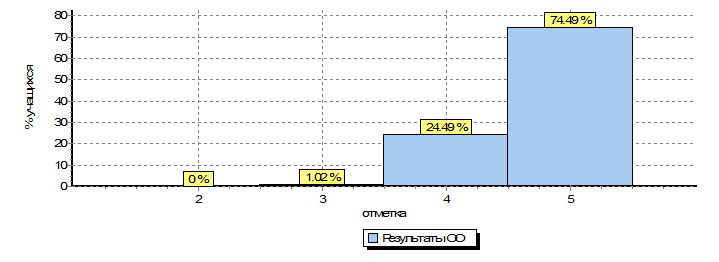 Распределение отметок по вариантамРаспределение отметок по вариантамРаспределение отметок по вариантамРаспределение отметок по вариантамРаспределение отметок по вариантамРаспределение отметок по вариантамРаспределение отметок по вариантамРаспределение отметок по вариантамРаспределение отметок по вариантамРаспределение отметок по вариантамРаспределение отметок по вариантамРаспределение отметок по вариантамРаспределение отметок по вариантамРаспределение отметок по вариантамРаспределение отметок по вариантамРаспределение отметок по вариантамРаспределение отметок по вариантамРаспределение отметок по вариантамВариантВариантВариантВариант3345Кол-во уч.373737371039493838383811143449КомплектКомплектКомплектКомплект11247398Столбец "Распределение групп баллов в %": 
Если  группа баллов «2» более 50% (успеваемость менее 50%), соответствующая  ячейка графы «2» маркируется серым цветом;
Если  количество учеников в группах баллов «5» и «4» в сумме более 50% (кач-во знаний более 50%), соответствующие ячейки столбцов «4» и «5» маркируются жирным шрифтомСтолбец "Распределение групп баллов в %": 
Если  группа баллов «2» более 50% (успеваемость менее 50%), соответствующая  ячейка графы «2» маркируется серым цветом;
Если  количество учеников в группах баллов «5» и «4» в сумме более 50% (кач-во знаний более 50%), соответствующие ячейки столбцов «4» и «5» маркируются жирным шрифтомСтолбец "Распределение групп баллов в %": 
Если  группа баллов «2» более 50% (успеваемость менее 50%), соответствующая  ячейка графы «2» маркируется серым цветом;
Если  количество учеников в группах баллов «5» и «4» в сумме более 50% (кач-во знаний более 50%), соответствующие ячейки столбцов «4» и «5» маркируются жирным шрифтомСтолбец "Распределение групп баллов в %": 
Если  группа баллов «2» более 50% (успеваемость менее 50%), соответствующая  ячейка графы «2» маркируется серым цветом;
Если  количество учеников в группах баллов «5» и «4» в сумме более 50% (кач-во знаний более 50%), соответствующие ячейки столбцов «4» и «5» маркируются жирным шрифтомСтолбец "Распределение групп баллов в %": 
Если  группа баллов «2» более 50% (успеваемость менее 50%), соответствующая  ячейка графы «2» маркируется серым цветом;
Если  количество учеников в группах баллов «5» и «4» в сумме более 50% (кач-во знаний более 50%), соответствующие ячейки столбцов «4» и «5» маркируются жирным шрифтомСтолбец "Распределение групп баллов в %": 
Если  группа баллов «2» более 50% (успеваемость менее 50%), соответствующая  ячейка графы «2» маркируется серым цветом;
Если  количество учеников в группах баллов «5» и «4» в сумме более 50% (кач-во знаний более 50%), соответствующие ячейки столбцов «4» и «5» маркируются жирным шрифтомСтолбец "Распределение групп баллов в %": 
Если  группа баллов «2» более 50% (успеваемость менее 50%), соответствующая  ячейка графы «2» маркируется серым цветом;
Если  количество учеников в группах баллов «5» и «4» в сумме более 50% (кач-во знаний более 50%), соответствующие ячейки столбцов «4» и «5» маркируются жирным шрифтомСтолбец "Распределение групп баллов в %": 
Если  группа баллов «2» более 50% (успеваемость менее 50%), соответствующая  ячейка графы «2» маркируется серым цветом;
Если  количество учеников в группах баллов «5» и «4» в сумме более 50% (кач-во знаний более 50%), соответствующие ячейки столбцов «4» и «5» маркируются жирным шрифтомСтолбец "Распределение групп баллов в %": 
Если  группа баллов «2» более 50% (успеваемость менее 50%), соответствующая  ячейка графы «2» маркируется серым цветом;
Если  количество учеников в группах баллов «5» и «4» в сумме более 50% (кач-во знаний более 50%), соответствующие ячейки столбцов «4» и «5» маркируются жирным шрифтомСтолбец "Распределение групп баллов в %": 
Если  группа баллов «2» более 50% (успеваемость менее 50%), соответствующая  ячейка графы «2» маркируется серым цветом;
Если  количество учеников в группах баллов «5» и «4» в сумме более 50% (кач-во знаний более 50%), соответствующие ячейки столбцов «4» и «5» маркируются жирным шрифтомСтолбец "Распределение групп баллов в %": 
Если  группа баллов «2» более 50% (успеваемость менее 50%), соответствующая  ячейка графы «2» маркируется серым цветом;
Если  количество учеников в группах баллов «5» и «4» в сумме более 50% (кач-во знаний более 50%), соответствующие ячейки столбцов «4» и «5» маркируются жирным шрифтомСтолбец "Распределение групп баллов в %": 
Если  группа баллов «2» более 50% (успеваемость менее 50%), соответствующая  ячейка графы «2» маркируется серым цветом;
Если  количество учеников в группах баллов «5» и «4» в сумме более 50% (кач-во знаний более 50%), соответствующие ячейки столбцов «4» и «5» маркируются жирным шрифтомСтолбец "Распределение групп баллов в %": 
Если  группа баллов «2» более 50% (успеваемость менее 50%), соответствующая  ячейка графы «2» маркируется серым цветом;
Если  количество учеников в группах баллов «5» и «4» в сумме более 50% (кач-во знаний более 50%), соответствующие ячейки столбцов «4» и «5» маркируются жирным шрифтомСтолбец "Распределение групп баллов в %": 
Если  группа баллов «2» более 50% (успеваемость менее 50%), соответствующая  ячейка графы «2» маркируется серым цветом;
Если  количество учеников в группах баллов «5» и «4» в сумме более 50% (кач-во знаний более 50%), соответствующие ячейки столбцов «4» и «5» маркируются жирным шрифтомСтолбец "Распределение групп баллов в %": 
Если  группа баллов «2» более 50% (успеваемость менее 50%), соответствующая  ячейка графы «2» маркируется серым цветом;
Если  количество учеников в группах баллов «5» и «4» в сумме более 50% (кач-во знаний более 50%), соответствующие ячейки столбцов «4» и «5» маркируются жирным шрифтомСтолбец "Распределение групп баллов в %": 
Если  группа баллов «2» более 50% (успеваемость менее 50%), соответствующая  ячейка графы «2» маркируется серым цветом;
Если  количество учеников в группах баллов «5» и «4» в сумме более 50% (кач-во знаний более 50%), соответствующие ячейки столбцов «4» и «5» маркируются жирным шрифтомСтолбец "Распределение групп баллов в %": 
Если  группа баллов «2» более 50% (успеваемость менее 50%), соответствующая  ячейка графы «2» маркируется серым цветом;
Если  количество учеников в группах баллов «5» и «4» в сумме более 50% (кач-во знаний более 50%), соответствующие ячейки столбцов «4» и «5» маркируются жирным шрифтомСтолбец "Распределение групп баллов в %": 
Если  группа баллов «2» более 50% (успеваемость менее 50%), соответствующая  ячейка графы «2» маркируется серым цветом;
Если  количество учеников в группах баллов «5» и «4» в сумме более 50% (кач-во знаний более 50%), соответствующие ячейки столбцов «4» и «5» маркируются жирным шрифтом4 «А»4 «А»4 «Б»4 «Б»4 «В»4 «В»4 «Г»4 «Г»Дек.Май Дек.Май Дек.Май Дек.Май 1.Количество учащихся в классе25252626272725252.Выполнялих работу23252626272625243.Качество 83%100%96%96%100%100%96%100%4.Успешность 100%100%100%100%100%100%100%100%Учителя Титова Л.Н.Титова Л.Н.Кузнецова Т.Г.Кузнецова Т.Г.Адрахманова М.С.Адрахманова М.С.Петерсон С.А.Петерсон С.А.1 «А»1 «Б»1 «В»1 «Г»В классе В классе В классе 28272727Выполняли работу Выполняли работу Выполняли работу 28262725Диктант Ошибки Безударные  гласные2372Диктант Ошибки Большая буква в начале предложения -11-Диктант Ошибки Точка в конце предложения--1-Диктант Ошибки Пропуск и замена букв2245Диктант Ошибки Буква Ь -332Диктант Ошибки Имена собственные1221Диктант Ошибки Предлоги 4---Диктант Ошибки Чу, щу, ча, ща, жи, ши7-11Диктант Ошибки Прочие 23134Диктант Без ошибок10171010Диктант 1 – 2 ошибки1481113Диктант 3 – 5 ошибок3152Диктант 6 и более ошибок 1-1-Успешность Успешность Успешность 96%100%96%100%Качество Качество Качество 86%96%78%92%Учителя Учителя Учителя Кривоногова М.И.Пьянкова А.Л.Бабушкина И.С.Корельская С.В.Класс 1 «А»1 «Б»1 «В»1 «Г»2 «А»2 «Б»2 «В»2 «Г»3 «А»3 «Б»3 «В»Качество  знаний89%85%85%89%88%78%68%81%59%96%72%Успешность 100%100%100%100%100%100%89%93%91%96%96%Учителя Кривоногова М.И.Пьянкова А.Л.Бабушкина И.С.Корельская С.В.Корякина В.Ю.Сидоренко Н.А.Суханова О.М.Ерёмина Е.В.Павлова М.Г.Буракова И.А.Афанасьева Е.О.№ п/пКласс2 «А»2 «А»2 «А»2 «Б»2 «Б»2 «Б»2 «В»2 «В»2 «В»2 «Г»2 «Г»2 «Г»№ п/пКлассСент.Дек.Год Сент.Дек.Год Сент.Дек.Год Сент.Дек.Год Год 1.Количество учащихся в классе282828272727272728282827272.Выполняли работу262725252627242528252827273.Без ошибок6677124746121410104.Зад. В выборе действия4326--5--75--4.Зад. В вычислениях22621523653444.Зад. В ответе1245312--4---4.Зад. Не дорешали-2---14--5. Прим Сложение, вычитание18-211-561-4--5. ПримУмножение, деление-82-111-66-4335. ПримПорядок действий-1-4-9-226. УравнВ вычислении6. УравнНеизвестное делимое-----6. УравнНеизвестный множитель-----6. УравнНеизвестное вычитаемое-----6. УравнНеизвестное уменьшаемое-2-337.В сравнении, переводе единиц -31228. Геом.В вычислении1-1118. Геом.В чертеже11113182448. Геом.В нахождении периметра152228. Геом.В выборе действия111119.В закономерности2125102726610.Качество 73%88%88%72%85%78%75%36%68%88%82%81%81%11.Успешность 100%100%100%100%100%100%100%84%89%92%96%93%93%Учителя Корякина В.Ю.Корякина В.Ю.Корякина В.Ю.Сидоренко Н.А. Сидоренко Н.А. Сидоренко Н.А. Суханова О.М.Суханова О.М.Суханова О.М.Ерёмина Е.В.Ерёмина Е.В.Ерёмина Е.В.№ Класс3«А»3«А»3«А»3 «Б»3 «Б»3 «Б»3 «В»3 «В»3 «В»3 «Г»3 «Г»3 «Г»Сент.Дек.Год Сент.Дек.Год Сент.Дек.Год 1.Количество учащихся в классе2525232626262626262.Количество учащихся, выполнявших работу2223222525262325253.Выполнили работу без ошибок87151111249Задача В  вычислениях2-132-3113Задача В выборе действия26113215-Задача Не решили/не дорешали-21-1-1--Задача В переводе величин ------Задача В ответе ---------5. ПримерыВычислительные 10115797251465. ПримерыВыбор действия----4----5. ПримерыПорядок действий4--2-14-35. ПримерыНе решили/не дорешали----1----6.В решении уравнения-3--315877. Геом. матер.В нахождении стороны-1--2---7. Геом. матер.В нахождении периметра2-21-21-17. Геом. матер.В нахождении площади--3--1--17. Геом. матер.В чертеже2---1117. Геом. матер.В наименовании1-----6--7. Геом. матер.Вычислительные -1--1----7. Геом. матер.Не решили ----1----8.Перевод именованных величин--8--3--99.*В  вычислениях-1--4--6-9.*Не решили47612-64810.Качество 82%70%59%80%84%96%74%68%72%11.Успешность 86%100%91%96%96%96%83%84%96%УчительПавлова М.Г.Павлова М.Г.Павлова М.Г.Буракова И.А.Буракова И.А.Буракова И.А.Афанасьева Е.О.Афанасьева Е.О.Афанасьева Е.О.1 «А»1 «Б»1 «В»1 «Г»В классеВ классеВ классеВ классе28272727Писали Писали Писали Писали 27272727Написали баз ошибокНаписали баз ошибокНаписали баз ошибокНаписали баз ошибок11121411ОшибкиПримерНа сложениеНа сложение31--ОшибкиПримерНа вычитаниеНа вычитание2--2ОшибкиЗадачи 2При вычислении-1-1ОшибкиЗадачи 2В выборе действия1322ОшибкиЗадачи 3При вычислении----ОшибкиЗадачи 3В выборе действия1111Ошибки4. В черчении отрезка4. В черчении отрезка4. В черчении отрезка2423Ошибки5. В увелич., уменьш. числа5. В увелич., уменьш. числа5. В увелич., уменьш. числа3737Ошибки6. В изображении фигуры6. В изображении фигуры6. В изображении фигуры122116Отлично Отлично Отлично Отлично 1112911Хорошо Хорошо Хорошо Хорошо 13111413Удовлетворительно Удовлетворительно Удовлетворительно Удовлетворительно 3443Не удовлетворительноНе удовлетворительноНе удовлетворительноНе удовлетворительно----Качество Качество Качество Качество 89%85%85%89%Успешность Успешность Успешность Успешность 100%100%100%100%Учителя Учителя Учителя Учителя Кртвоногова М.И.Пьянкова А.Л.Бабушкина И.С.Корельская С.В.МБОУ Гимназия № 3(102 уч.)МБОУ Гимназия № 3(102 уч.)МБОУ Гимназия № 3(102 уч.)МБОУ Гимназия № 3(102 уч.)МБОУ Гимназия № 3(102 уч.)МБОУ Гимназия № 3(102 уч.)МБОУ Гимназия № 3(102 уч.)МБОУ Гимназия № 3(102 уч.)МБОУ Гимназия № 3(102 уч.)МБОУ Гимназия № 3(102 уч.)МБОУ Гимназия № 3(102 уч.)Всероссийские проверочные работыВсероссийские проверочные работыВсероссийские проверочные работыВсероссийские проверочные работыВсероссийские проверочные работыВсероссийские проверочные работыВсероссийские проверочные работыВсероссийские проверочные работыВсероссийские проверочные работыВсероссийские проверочные работыВсероссийские проверочные работыВсероссийские проверочные работыВсероссийские проверочные работыВсероссийские проверочные работыВсероссийские проверочные работыВсероссийские проверочные работыВсероссийские проверочные работыВсероссийские проверочные работыДата:Дата:Дата:Дата:Дата:17.05.201617.05.201617.05.201617.05.201617.05.201617.05.201617.05.201617.05.201617.05.201617.05.201617.05.201617.05.201617.05.2016Предмет:Предмет:Предмет:Предмет:Предмет:МатематикаМатематикаМатематикаМатематикаМатематикаМатематикаМатематикаМатематикаМатематикаМатематикаМатематикаМатематикаМатематикаСтатистика по отметкамСтатистика по отметкамСтатистика по отметкамСтатистика по отметкамСтатистика по отметкамСтатистика по отметкамСтатистика по отметкамСтатистика по отметкамСтатистика по отметкамСтатистика по отметкамСтатистика по отметкамСтатистика по отметкамСтатистика по отметкамСтатистика по отметкамСтатистика по отметкамСтатистика по отметкамСтатистика по отметкамСтатистика по отметкамМаксимальный первичный балл: 18Максимальный первичный балл: 18Максимальный первичный балл: 18Максимальный первичный балл: 18Максимальный первичный балл: 18Максимальный первичный балл: 18Максимальный первичный балл: 18Максимальный первичный балл: 18Максимальный первичный балл: 18Максимальный первичный балл: 18Максимальный первичный балл: 18Максимальный первичный балл: 18Максимальный первичный балл: 18Максимальный первичный балл: 18Максимальный первичный балл: 18Максимальный первичный балл: 18Максимальный первичный балл: 18Максимальный первичный балл: 18ООООООООООООООООООООКол-во уч.Кол-во уч.Распределение групп баллов в %Распределение групп баллов в %Распределение групп баллов в %Распределение групп баллов в %Распределение групп баллов в %ООООООООООООООООООООКол-во уч.Кол-во уч.23345Вся выборкаВся выборкаВся выборкаВся выборкаВся выборкаВся выборкаВся выборкаВся выборкаВся выборкаВся выборка118035711803572.615.915.926.355.2Архангельская обл.Архангельская обл.Архангельская обл.Архангельская обл.Архангельская обл.Архангельская обл.Архангельская обл.Архангельская обл.Архангельская обл.10491104911.413.313.325.759.6город Архангельскгород Архангельскгород Архангельскгород Архангельскгород Архангельскгород Архангельскгород Архангельскгород Архангельск324832480.8310102465.1МБОУ Гимназия № 3     МБОУ Гимназия № 3     МБОУ Гимназия № 3     МБОУ Гимназия № 3     МБОУ Гимназия № 3     МБОУ Гимназия № 3     МБОУ Гимназия № 3     10210202212.785.3Общая гистограмма отметокОбщая гистограмма отметокОбщая гистограмма отметокОбщая гистограмма отметокОбщая гистограмма отметокОбщая гистограмма отметокОбщая гистограмма отметокОбщая гистограмма отметокОбщая гистограмма отметокОбщая гистограмма отметокОбщая гистограмма отметокОбщая гистограмма отметокОбщая гистограмма отметокОбщая гистограмма отметокОбщая гистограмма отметокОбщая гистограмма отметокОбщая гистограмма отметокОбщая гистограмма отметок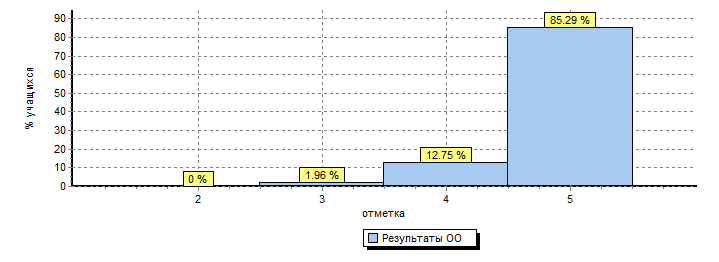 Распределение отметок по вариантамРаспределение отметок по вариантамРаспределение отметок по вариантамРаспределение отметок по вариантамРаспределение отметок по вариантамРаспределение отметок по вариантамРаспределение отметок по вариантамРаспределение отметок по вариантамРаспределение отметок по вариантамРаспределение отметок по вариантамРаспределение отметок по вариантамРаспределение отметок по вариантамРаспределение отметок по вариантамРаспределение отметок по вариантамРаспределение отметок по вариантамРаспределение отметок по вариантамРаспределение отметок по вариантамРаспределение отметок по вариантамВариантВариантВариантВариант3345Кол-во уч.22222222104151242424242234651КомплектКомплектКомплектКомплект221387102Столбец "Распределение групп баллов в %": 
Если  группа баллов «2» более 50% (успеваемость менее 50%), соответствующая  ячейка графы «2» маркируется серым цветом;
Если  количество учеников в группах баллов «5» и «4» в сумме более 50% (кач-во знаний более 50%), соответствующие ячейки столбцов «4» и «5» маркируются жирным шрифтомСтолбец "Распределение групп баллов в %": 
Если  группа баллов «2» более 50% (успеваемость менее 50%), соответствующая  ячейка графы «2» маркируется серым цветом;
Если  количество учеников в группах баллов «5» и «4» в сумме более 50% (кач-во знаний более 50%), соответствующие ячейки столбцов «4» и «5» маркируются жирным шрифтомСтолбец "Распределение групп баллов в %": 
Если  группа баллов «2» более 50% (успеваемость менее 50%), соответствующая  ячейка графы «2» маркируется серым цветом;
Если  количество учеников в группах баллов «5» и «4» в сумме более 50% (кач-во знаний более 50%), соответствующие ячейки столбцов «4» и «5» маркируются жирным шрифтомСтолбец "Распределение групп баллов в %": 
Если  группа баллов «2» более 50% (успеваемость менее 50%), соответствующая  ячейка графы «2» маркируется серым цветом;
Если  количество учеников в группах баллов «5» и «4» в сумме более 50% (кач-во знаний более 50%), соответствующие ячейки столбцов «4» и «5» маркируются жирным шрифтомСтолбец "Распределение групп баллов в %": 
Если  группа баллов «2» более 50% (успеваемость менее 50%), соответствующая  ячейка графы «2» маркируется серым цветом;
Если  количество учеников в группах баллов «5» и «4» в сумме более 50% (кач-во знаний более 50%), соответствующие ячейки столбцов «4» и «5» маркируются жирным шрифтомСтолбец "Распределение групп баллов в %": 
Если  группа баллов «2» более 50% (успеваемость менее 50%), соответствующая  ячейка графы «2» маркируется серым цветом;
Если  количество учеников в группах баллов «5» и «4» в сумме более 50% (кач-во знаний более 50%), соответствующие ячейки столбцов «4» и «5» маркируются жирным шрифтомСтолбец "Распределение групп баллов в %": 
Если  группа баллов «2» более 50% (успеваемость менее 50%), соответствующая  ячейка графы «2» маркируется серым цветом;
Если  количество учеников в группах баллов «5» и «4» в сумме более 50% (кач-во знаний более 50%), соответствующие ячейки столбцов «4» и «5» маркируются жирным шрифтомСтолбец "Распределение групп баллов в %": 
Если  группа баллов «2» более 50% (успеваемость менее 50%), соответствующая  ячейка графы «2» маркируется серым цветом;
Если  количество учеников в группах баллов «5» и «4» в сумме более 50% (кач-во знаний более 50%), соответствующие ячейки столбцов «4» и «5» маркируются жирным шрифтомСтолбец "Распределение групп баллов в %": 
Если  группа баллов «2» более 50% (успеваемость менее 50%), соответствующая  ячейка графы «2» маркируется серым цветом;
Если  количество учеников в группах баллов «5» и «4» в сумме более 50% (кач-во знаний более 50%), соответствующие ячейки столбцов «4» и «5» маркируются жирным шрифтомСтолбец "Распределение групп баллов в %": 
Если  группа баллов «2» более 50% (успеваемость менее 50%), соответствующая  ячейка графы «2» маркируется серым цветом;
Если  количество учеников в группах баллов «5» и «4» в сумме более 50% (кач-во знаний более 50%), соответствующие ячейки столбцов «4» и «5» маркируются жирным шрифтомСтолбец "Распределение групп баллов в %": 
Если  группа баллов «2» более 50% (успеваемость менее 50%), соответствующая  ячейка графы «2» маркируется серым цветом;
Если  количество учеников в группах баллов «5» и «4» в сумме более 50% (кач-во знаний более 50%), соответствующие ячейки столбцов «4» и «5» маркируются жирным шрифтомСтолбец "Распределение групп баллов в %": 
Если  группа баллов «2» более 50% (успеваемость менее 50%), соответствующая  ячейка графы «2» маркируется серым цветом;
Если  количество учеников в группах баллов «5» и «4» в сумме более 50% (кач-во знаний более 50%), соответствующие ячейки столбцов «4» и «5» маркируются жирным шрифтомСтолбец "Распределение групп баллов в %": 
Если  группа баллов «2» более 50% (успеваемость менее 50%), соответствующая  ячейка графы «2» маркируется серым цветом;
Если  количество учеников в группах баллов «5» и «4» в сумме более 50% (кач-во знаний более 50%), соответствующие ячейки столбцов «4» и «5» маркируются жирным шрифтомСтолбец "Распределение групп баллов в %": 
Если  группа баллов «2» более 50% (успеваемость менее 50%), соответствующая  ячейка графы «2» маркируется серым цветом;
Если  количество учеников в группах баллов «5» и «4» в сумме более 50% (кач-во знаний более 50%), соответствующие ячейки столбцов «4» и «5» маркируются жирным шрифтомСтолбец "Распределение групп баллов в %": 
Если  группа баллов «2» более 50% (успеваемость менее 50%), соответствующая  ячейка графы «2» маркируется серым цветом;
Если  количество учеников в группах баллов «5» и «4» в сумме более 50% (кач-во знаний более 50%), соответствующие ячейки столбцов «4» и «5» маркируются жирным шрифтомСтолбец "Распределение групп баллов в %": 
Если  группа баллов «2» более 50% (успеваемость менее 50%), соответствующая  ячейка графы «2» маркируется серым цветом;
Если  количество учеников в группах баллов «5» и «4» в сумме более 50% (кач-во знаний более 50%), соответствующие ячейки столбцов «4» и «5» маркируются жирным шрифтомСтолбец "Распределение групп баллов в %": 
Если  группа баллов «2» более 50% (успеваемость менее 50%), соответствующая  ячейка графы «2» маркируется серым цветом;
Если  количество учеников в группах баллов «5» и «4» в сумме более 50% (кач-во знаний более 50%), соответствующие ячейки столбцов «4» и «5» маркируются жирным шрифтомСтолбец "Распределение групп баллов в %": 
Если  группа баллов «2» более 50% (успеваемость менее 50%), соответствующая  ячейка графы «2» маркируется серым цветом;
Если  количество учеников в группах баллов «5» и «4» в сумме более 50% (кач-во знаний более 50%), соответствующие ячейки столбцов «4» и «5» маркируются жирным шрифтом4 «А»4 «А»4 «Б»4 «Б»4 «В»4 «В»4 «Г»4 «Г»Дек.Май Дек.Май Дек.Май Дек.Май 1.Количество учащихся в классе25252626272725252.Выполнялих работу23252626272625243.Качество 69,6%100%91,7%96%85,2%100%80%96%4.Успешность 100%100%100%100%100%100%100%100%Учителя Титова Л.Н.Титова Л.Н.Кузнецова Т.Г.Кузнецова Т.Г.Адрахманова М.С.Адрахманова М.С.Петерсон С.А.Петерсон С.А.Всероссийские проверочные работыВсероссийские проверочные работыВсероссийские проверочные работыВсероссийские проверочные работыВсероссийские проверочные работыВсероссийские проверочные работыВсероссийские проверочные работыВсероссийские проверочные работыВсероссийские проверочные работыВсероссийские проверочные работыВсероссийские проверочные работыВсероссийские проверочные работыВсероссийские проверочные работыВсероссийские проверочные работыВсероссийские проверочные работыДата:Дата:Дата:Дата:Дата:19.05.201619.05.201619.05.201619.05.201619.05.201619.05.201619.05.201619.05.201619.05.201619.05.2016Предмет:Предмет:Предмет:Предмет:Предмет:Окружающий мирОкружающий мирОкружающий мирОкружающий мирОкружающий мирОкружающий мирОкружающий мирОкружающий мирОкружающий мирОкружающий мирСтатистика по отметкамСтатистика по отметкамСтатистика по отметкамСтатистика по отметкамСтатистика по отметкамСтатистика по отметкамСтатистика по отметкамСтатистика по отметкамСтатистика по отметкамСтатистика по отметкамСтатистика по отметкамСтатистика по отметкамСтатистика по отметкамСтатистика по отметкамСтатистика по отметкамМаксимальный первичный балл: 30Максимальный первичный балл: 30Максимальный первичный балл: 30Максимальный первичный балл: 30Максимальный первичный балл: 30Максимальный первичный балл: 30Максимальный первичный балл: 30Максимальный первичный балл: 30Максимальный первичный балл: 30Максимальный первичный балл: 30Максимальный первичный балл: 30Максимальный первичный балл: 30Максимальный первичный балл: 30Максимальный первичный балл: 30Максимальный первичный балл: 30ООООООООООООООООООКол-во уч.Распределение групп баллов в %Распределение групп баллов в %Распределение групп баллов в %Распределение групп баллов в %ООООООООООООООООООКол-во уч.2345Вся выборкаВся выборкаВся выборкаВся выборкаВся выборкаВся выборкаВся выборкаВся выборкаВся выборка11794271.624.153.221.2Архангельская обл.Архангельская обл.Архангельская обл.Архангельская обл.Архангельская обл.Архангельская обл.Архангельская обл.Архангельская обл.104081.326.755.416.7город Архангельскгород Архангельскгород Архангельскгород Архангельскгород Архангельскгород Архангельскгород Архангельск31640.9519.859.519.8МБОУ Гимназия № 3     МБОУ Гимназия № 3     МБОУ Гимназия № 3     МБОУ Гимназия № 3     МБОУ Гимназия № 3     МБОУ Гимназия № 3     10202.943.153.9Общая гистограмма отметокОбщая гистограмма отметокОбщая гистограмма отметокОбщая гистограмма отметокОбщая гистограмма отметокОбщая гистограмма отметокОбщая гистограмма отметокОбщая гистограмма отметокОбщая гистограмма отметокОбщая гистограмма отметокОбщая гистограмма отметокОбщая гистограмма отметокОбщая гистограмма отметокОбщая гистограмма отметокОбщая гистограмма отметок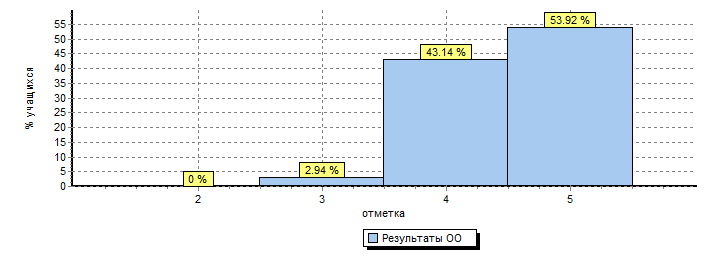 Распределение отметок по вариантамРаспределение отметок по вариантамРаспределение отметок по вариантамРаспределение отметок по вариантамРаспределение отметок по вариантамРаспределение отметок по вариантамРаспределение отметок по вариантамРаспределение отметок по вариантамРаспределение отметок по вариантамРаспределение отметок по вариантамРаспределение отметок по вариантамРаспределение отметок по вариантамРаспределение отметок по вариантамРаспределение отметок по вариантамРаспределение отметок по вариантамВариантВариантВариантВариант3345Кол-во уч.24242424222128512727272711232751КомплектКомплектКомплектКомплект334455102Столбец "Распределение групп баллов в %": 
Если  группа баллов «2» более 50% (успеваемость менее 50%), соответствующая  ячейка графы «2» маркируется серым цветом;
Если  количество учеников в группах баллов «5» и «4» в сумме более 50% (кач-во знаний более 50%), соответствующие ячейки столбцов «4» и «5» маркируются жирным шрифтомСтолбец "Распределение групп баллов в %": 
Если  группа баллов «2» более 50% (успеваемость менее 50%), соответствующая  ячейка графы «2» маркируется серым цветом;
Если  количество учеников в группах баллов «5» и «4» в сумме более 50% (кач-во знаний более 50%), соответствующие ячейки столбцов «4» и «5» маркируются жирным шрифтомСтолбец "Распределение групп баллов в %": 
Если  группа баллов «2» более 50% (успеваемость менее 50%), соответствующая  ячейка графы «2» маркируется серым цветом;
Если  количество учеников в группах баллов «5» и «4» в сумме более 50% (кач-во знаний более 50%), соответствующие ячейки столбцов «4» и «5» маркируются жирным шрифтомСтолбец "Распределение групп баллов в %": 
Если  группа баллов «2» более 50% (успеваемость менее 50%), соответствующая  ячейка графы «2» маркируется серым цветом;
Если  количество учеников в группах баллов «5» и «4» в сумме более 50% (кач-во знаний более 50%), соответствующие ячейки столбцов «4» и «5» маркируются жирным шрифтомСтолбец "Распределение групп баллов в %": 
Если  группа баллов «2» более 50% (успеваемость менее 50%), соответствующая  ячейка графы «2» маркируется серым цветом;
Если  количество учеников в группах баллов «5» и «4» в сумме более 50% (кач-во знаний более 50%), соответствующие ячейки столбцов «4» и «5» маркируются жирным шрифтомСтолбец "Распределение групп баллов в %": 
Если  группа баллов «2» более 50% (успеваемость менее 50%), соответствующая  ячейка графы «2» маркируется серым цветом;
Если  количество учеников в группах баллов «5» и «4» в сумме более 50% (кач-во знаний более 50%), соответствующие ячейки столбцов «4» и «5» маркируются жирным шрифтомСтолбец "Распределение групп баллов в %": 
Если  группа баллов «2» более 50% (успеваемость менее 50%), соответствующая  ячейка графы «2» маркируется серым цветом;
Если  количество учеников в группах баллов «5» и «4» в сумме более 50% (кач-во знаний более 50%), соответствующие ячейки столбцов «4» и «5» маркируются жирным шрифтомСтолбец "Распределение групп баллов в %": 
Если  группа баллов «2» более 50% (успеваемость менее 50%), соответствующая  ячейка графы «2» маркируется серым цветом;
Если  количество учеников в группах баллов «5» и «4» в сумме более 50% (кач-во знаний более 50%), соответствующие ячейки столбцов «4» и «5» маркируются жирным шрифтомСтолбец "Распределение групп баллов в %": 
Если  группа баллов «2» более 50% (успеваемость менее 50%), соответствующая  ячейка графы «2» маркируется серым цветом;
Если  количество учеников в группах баллов «5» и «4» в сумме более 50% (кач-во знаний более 50%), соответствующие ячейки столбцов «4» и «5» маркируются жирным шрифтомСтолбец "Распределение групп баллов в %": 
Если  группа баллов «2» более 50% (успеваемость менее 50%), соответствующая  ячейка графы «2» маркируется серым цветом;
Если  количество учеников в группах баллов «5» и «4» в сумме более 50% (кач-во знаний более 50%), соответствующие ячейки столбцов «4» и «5» маркируются жирным шрифтомСтолбец "Распределение групп баллов в %": 
Если  группа баллов «2» более 50% (успеваемость менее 50%), соответствующая  ячейка графы «2» маркируется серым цветом;
Если  количество учеников в группах баллов «5» и «4» в сумме более 50% (кач-во знаний более 50%), соответствующие ячейки столбцов «4» и «5» маркируются жирным шрифтомСтолбец "Распределение групп баллов в %": 
Если  группа баллов «2» более 50% (успеваемость менее 50%), соответствующая  ячейка графы «2» маркируется серым цветом;
Если  количество учеников в группах баллов «5» и «4» в сумме более 50% (кач-во знаний более 50%), соответствующие ячейки столбцов «4» и «5» маркируются жирным шрифтомСтолбец "Распределение групп баллов в %": 
Если  группа баллов «2» более 50% (успеваемость менее 50%), соответствующая  ячейка графы «2» маркируется серым цветом;
Если  количество учеников в группах баллов «5» и «4» в сумме более 50% (кач-во знаний более 50%), соответствующие ячейки столбцов «4» и «5» маркируются жирным шрифтомСтолбец "Распределение групп баллов в %": 
Если  группа баллов «2» более 50% (успеваемость менее 50%), соответствующая  ячейка графы «2» маркируется серым цветом;
Если  количество учеников в группах баллов «5» и «4» в сумме более 50% (кач-во знаний более 50%), соответствующие ячейки столбцов «4» и «5» маркируются жирным шрифтомСтолбец "Распределение групп баллов в %": 
Если  группа баллов «2» более 50% (успеваемость менее 50%), соответствующая  ячейка графы «2» маркируется серым цветом;
Если  количество учеников в группах баллов «5» и «4» в сумме более 50% (кач-во знаний более 50%), соответствующие ячейки столбцов «4» и «5» маркируются жирным шрифтом4 «А»4 «Б»4 «В»4 «Г»Май Май Май Май 1.Количество учащихся в классе252627252.Выполнялих работу242626243.Качество 92%100%100%96%4.Успешность 100%100%100%100%Учителя Титова Л.Н.Кузнецова Т.Г.Адрахманова М.С.Петерсон С.А.1 «А»1 «Б»1 «В»1 «Г»В классе 28272727Выполняли работу27252627Без ошибок вся работа: 20 баллов (100%)2-1315 – 19 баллов (от 75% и больше)1512151510 – 14 баллов (от 50% и больше)71187Меньше 10 баллов (меньше 50%)3232Кривоногова М.И.Пьянкова А.Л.Бабушкина И.С.Ерёмина Е.В.2 «А»2 «Б»2 «В»2 «Г»В классе 2827282718 баллов (100%)1024114 – 17 баллов (от 75% и больше)142015149 – 13 (от 50% и больше)2285Меньше 9 баллов (меньше 50%)2314Корякина В.Ю.Сидоренко Н.А.Суханова О.М.Ерёмина Е.В.Класс 3 «А»3 «Б»3 «В»3 «Г»В классе 23262626 – 28 баллов719820 – 25 баллов741114 – 19 баллов313Меньше 13 баллов313Учителя Павлова М.Г.Буракова И.А.Афанасьева Е.О.